Hello everyone ,Topics for this week:Subject: A life of crime – listening practice.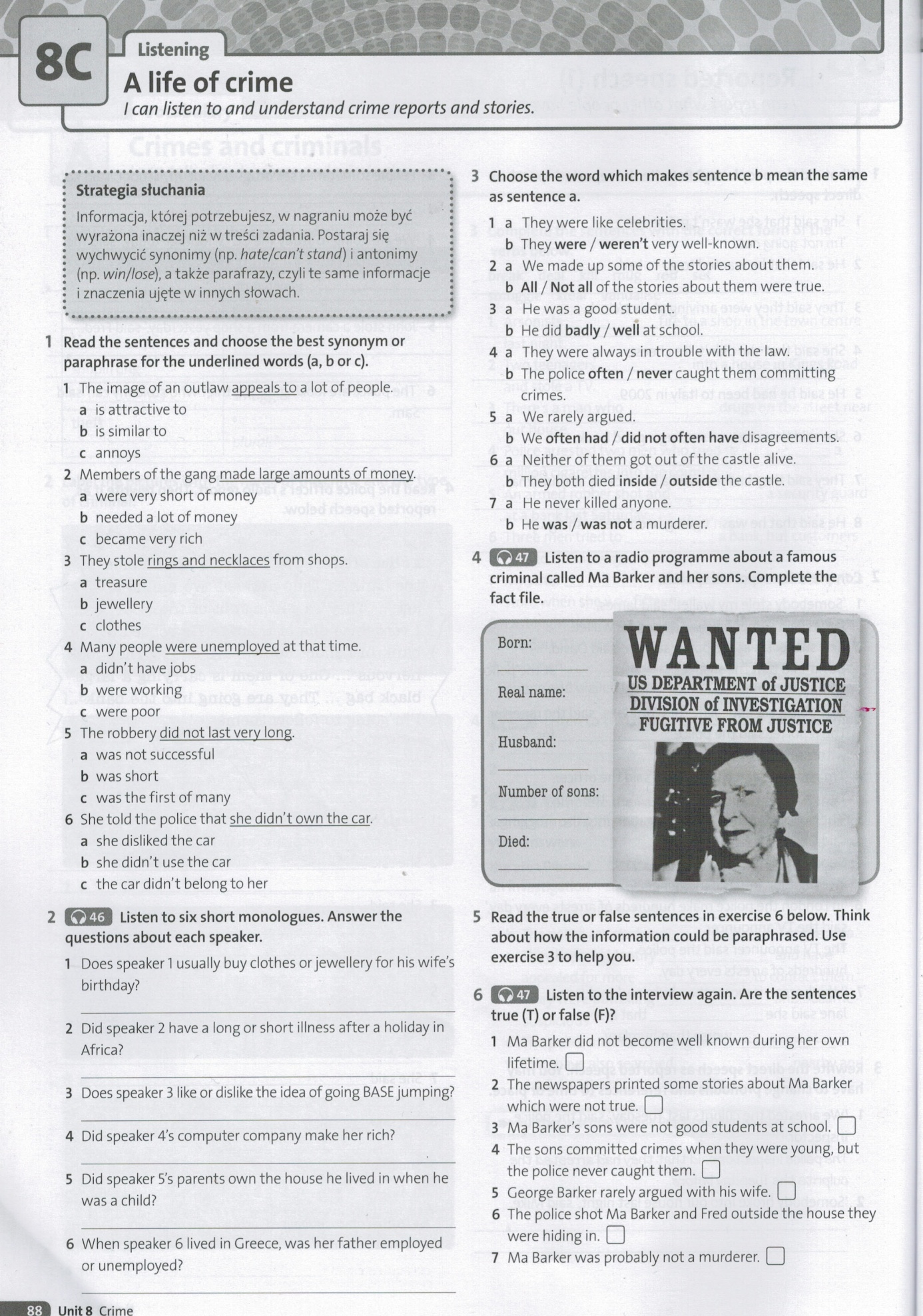 Subject: Photo description – practice.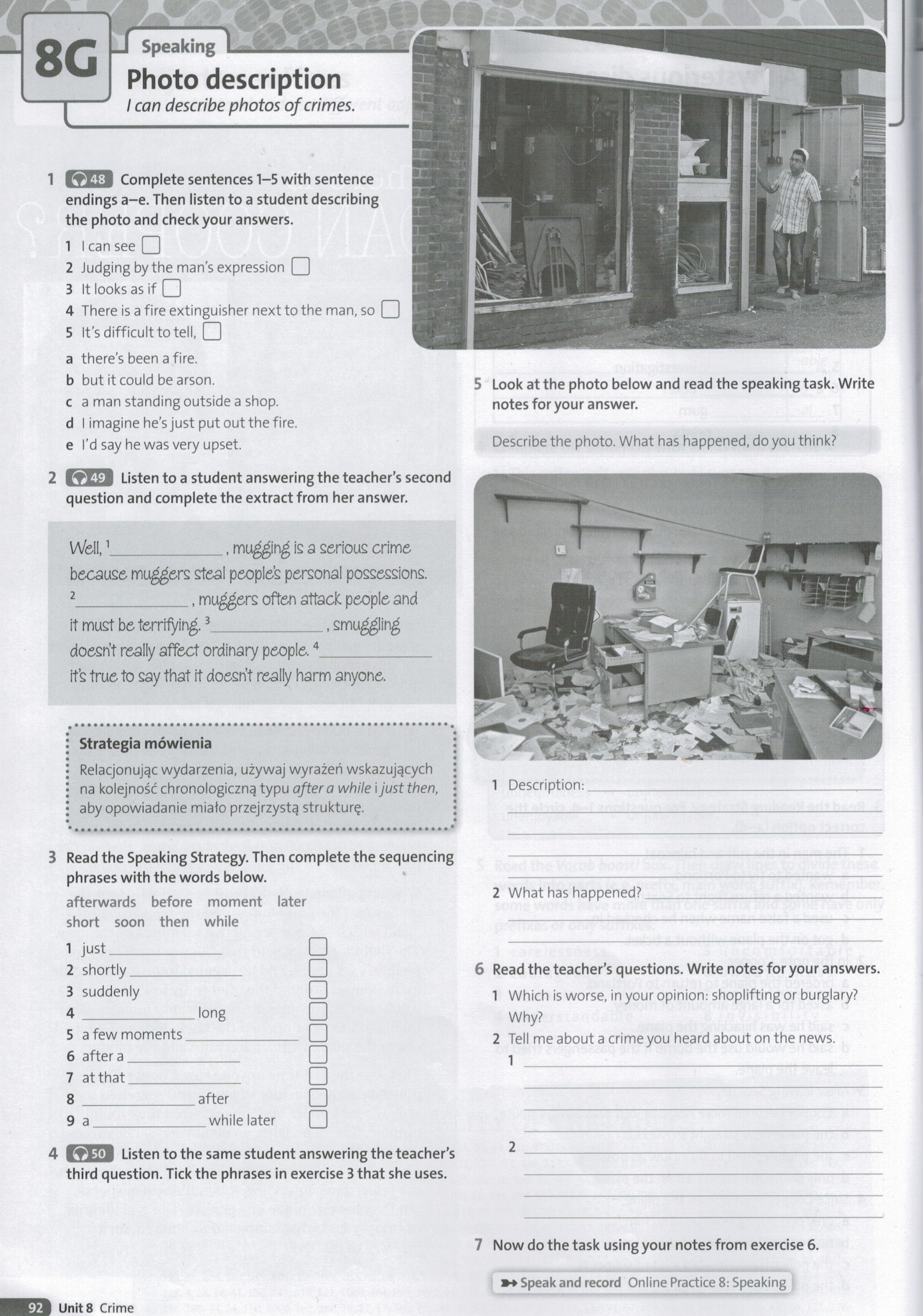 Subject: Writing an e-mail.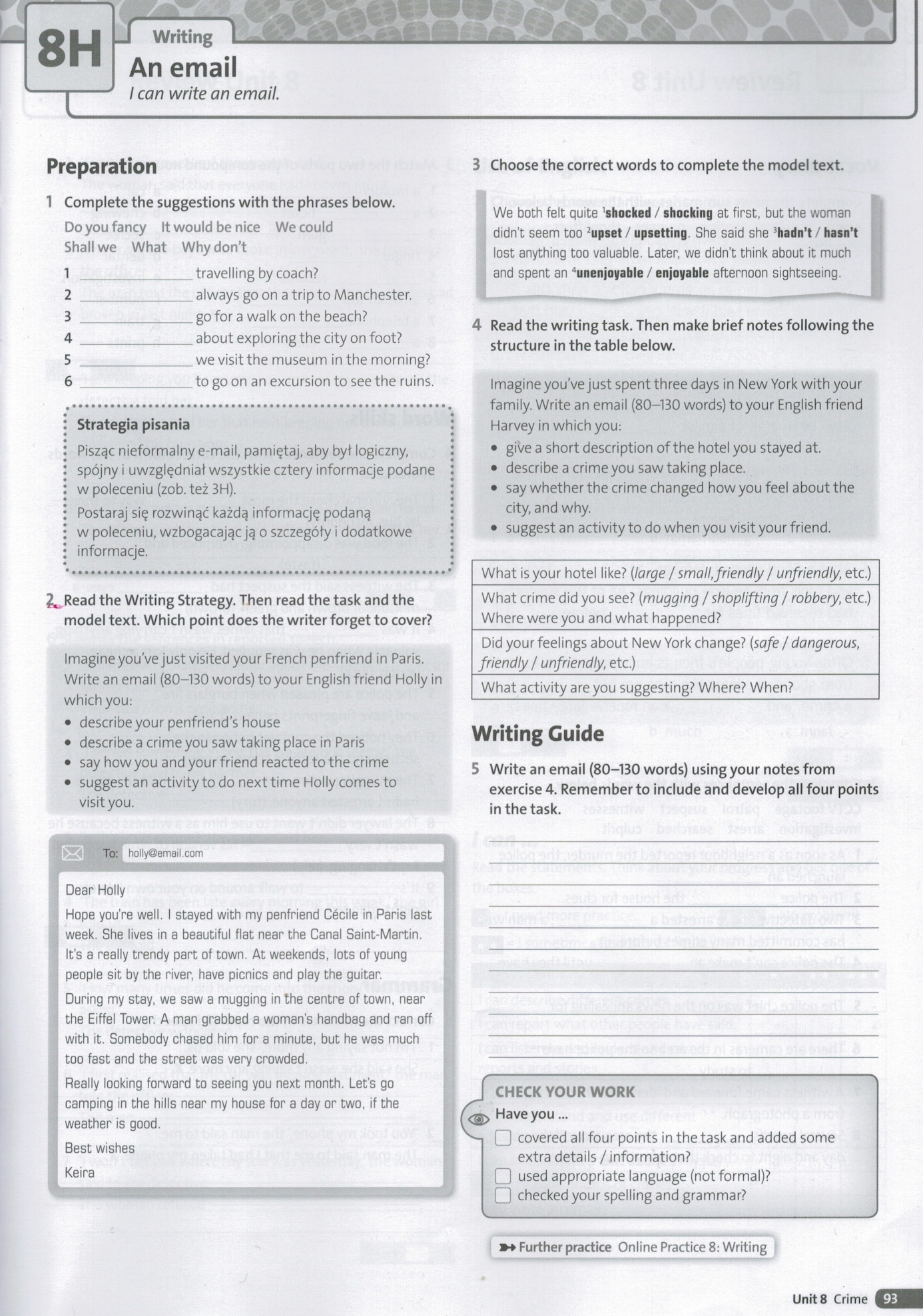 You can print the documents and send me the photos of your work till the end of this week.